Speed or dead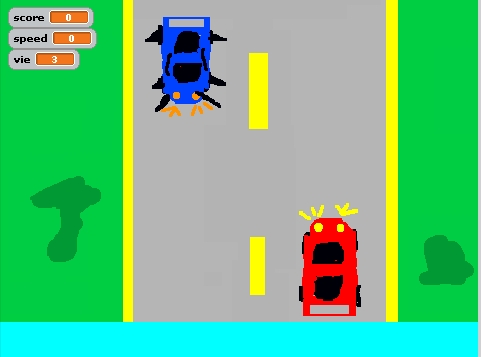 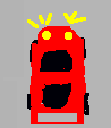 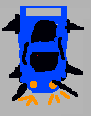 ParmcAffeeMaxim Fortier 